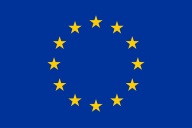 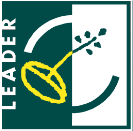 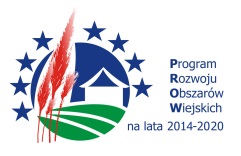 Europejski Fundusz Rolny na rzecz Rozwoju Obszarów Wiejskich: Europa Inwestująca w Obszary WiejskieUdanin, 05.10.2016r. Protokółwyboru oferty na realizację zadania : wykonanie i dostawa 20 plecaków . W terminie zostały złożone następujące oferty: Wybrana oferta: GreenDot Krystyna Piotrowska, Św. Jana 17, 59-900 ZgorzelecUzasadnienie: Oferent najkorzystniejszy. Biuro Zarządu LGD „Szlakiem Granitu”L.pNazwa oferentaData złożenia ofertyKwota realizacji zadania w zł (brutto)Uwagi1.F.H.U. „Imperator” Waldemar Nowak, ul. Głuska 6, 20-439 Lublin03.10.2016r.1 kolor 833,45zł4 kolory 1423,85zł2.Agencja Reklamowa AYOA Józef Kraśniej, 11-400 Kętrzyn, ul. Królowej Bony 2/2002.10.2016r.1 kolor 981,54zł 3.PPHU BODMAN ul. Ryglicka 21b, 33-170 Tuchów03.10.2016r.1 kolor497,40zł4. Grupa PERFECCTO ul. Przemysłowa 39a, 33-100 Tarnów04.10.2016r.738,49zł full color792,12zł jeden kolor5. Firma Kulik Sp.j.ul. Chrobrego 7, 55-100 Trzebnica04.10.2016r.594,09zł 1 kolor1.114,13zł pełny kolor6.GreenDot Krystyna Piotrowska, Św. Jana 17, 59-900 Zgorzelec04.10.2016r.397,78zł17.Design 4 Business Tomasz Świętorzecki, Olszanka 1A, 16-060 Zabłudów06.10.2016r.734,31zł 1 kolor857,31zł nadruk kolorowy8.Brave Design Jacek Bartosik, ul. Piwnicza 7b/4, 55-100 Trzebnica06.10.2016r.484,62zł 1 kolor649,44zł pełny kolor